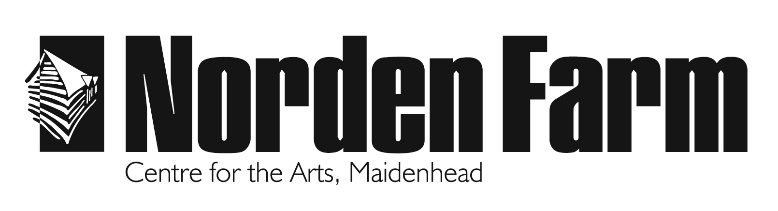 Allergy information in italics Main Meals
6oz Beef Burger 							£13Topped with monterey jack cheese gherkins with 
chunky chips and baby leaf salad( cheese; milk, bun ; wheat )

Moving Mountains ® Vegan Burger  (VG )				£13Topped with vegan cheese and gherkins with chunky 
chips and baby leaf salad( burger ; barley, bun ; wheat )

Beer Battered Haddock and Chunky Chips				£13Haddock fillet in crispy golden batter with garden peas 
and a classic tartar sauce ( fish; wheat gluten, tartar sauce; egg )Beer Battered Vegan Fish and Chunky Chips			£13Banana Blossom in crispy golden batter with garden peas 
and a vegan tartar sauce ( banana blossom; wheat gluten )Slow Cooked Ratatouille  (V) 					£12.50
With penne pasta ( pasta; gluten )Sweet Potato, Chickpea and Spinach  Curry 			£13With wild rice   ( curry; mustard seed )Boeuf  Bourguignon						£13With garlic bread and salad( bread; wheat )DessertsAll served with a scoop of vanilla pod ice creamVegan ice cream available on request 
Chocolate and Orange Tart 					£5.50(wheat ; ice cream ; dairy )			
Mixed Berry Cheesecake (GF) 					£5.50( soya, milk, ice cream ; dairy )Limoncello Tart 							£5.50( wheat, milk, egg ) 			Vegan Sticky Toffee Pudding ( vg )					£5.50( wheat, barley , nuts ice cream ; dairy )
Bucks Fizz Cheesecake  (GF)					£5.50( oat flour, soya, sulphite, milk, ice cream ; dairy )Sides
Chunky Chips	( wheat )						 £3.50Chunky Chips with Mature Cheddar, Salsa and Spicy Jalapeños	( wheat , dairy )				 £4.50Garlic Ciabatta	( wheat )					 	 £3.50Mini Vegetable Spring Rolls with Sweet Chilli Dip	 		 £4.00( wheat gluten, sulphite, soy bean, celery )